INDICAÇÃO Nº                         Assunto: Solicita a supressão de árvore localizada na Rua José Bredariol próximo ao número 182, no Bairro Colina I. Conforme esclarece.                                     Senhor Presidente:                       CONSIDERANDO que atendendo à solicitação de moradores, solicito que a mesma seja retirada, pois está muito alta, torta e também danificando a calçada.                                 INDICO, ao Senhor Prefeito Municipal, nos termos do Regimento Interno desta Casa de Leis, se digne determinar ao setor de Meio Ambiente as providências necessárias para a supressão de árvore localizada na Rua José Bredariol próximo ao número 182, no Bairro Colina I.                        SALA DAS SESSÕES, 21 de fevereiro de 2018.                                               FERNANDO SOARES                                                       Vereador PR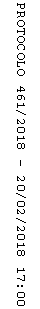 